DÍLČÍ SMLOUVAČíslo související Rámcové dohody: OlPU-005124Číslo dílčí smlouvy: 29ZA-004012ISPROFIN/ISPROFOND: 500 116 0007Název související veřejné zakázky: D2 Běžné prohlídky mostů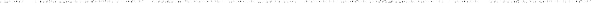 uzavřená níže uvedeného dne, měsíce a roku mezi následujícími Smluvními stranami (dále jako „Dílčí smlouva”):Ředitelství silnic a dálnic s. p.se sídlem IČO: DIČ:právní forma: bankovní spojení: zastoupeno:kontaktní osoba ve věcech smluvních:e-mail:tel:Na Pankráci 546/56, 140 OO Praha65993390 CZ65993390 státní podnikxxxxxxxxxxxxxxxxxxxxxxxxxIngxxxxxxxxxxxxxxxxxxx, MBA — ředitelka Správy dálnic Ingxxxxxxxxxxxxxxxxxxxx, MBA — ředitelka Správy dálnic xxxxxxxxxxxxxxxxxxxx.cz+ xxxxxxxxxxxxxxxxxxxxxxxxxe-mail:tel: (dále jen „ŘSD")aSpolečnost Prohlídky SSÚD 21/24 zastoupena vedoucím společníkemse sídlem IČO: DIČ: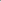 zápis v obchodním rejstříku: právní forma: bankovní spojení: zastoupen:a VIAPONT, s.r 0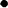 se sídlem IČO: DIČ:zápis v obchodním rejstříku: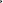 xxxxxxxxxxxxxxxxx+xxxxxxxxxxxxxxxxxxxINSET s.r.o.Lucemburská 1 170/7, 130 00 Praha 303579727CZ03579727 u Městského soudu v Praze, oddíl C, vložka 234236 112 - společnost s ručením omezenýmxxxxxxxxxxxxxxxxxxxxxxxxxxxxxxxxxxxxxxxxxxxxxxxxxxx, na základě plné mociVodní 258/13, 602 OO BrnoxxxxxxxxxxxxxxxxxxCZ46995447 u Krajského soudu v Brně, oddíl C, vložka 8917(jako společník společnosti „Prohlídky ssÚD 21/24”) aRušar mosty, s.r.o.se sídlem	Majdalenky 853/19, 638 00 Brno IČO:	29362393 DIČ:	CZ29362393 zápis v obchodním rejstříku:	u Krajského soudu v Brně, oddíl C, vložka 75395 (jako společník společnosti „Prohlídky SSÚD 21/24”)(dále jen „Dodavatel”)(dále společně jen „Smluvní strany”)l . Tato Dílčí smlouva byla uzavřena na základě Rámcové dohody uzavřené mezi Smluvními stranami dne 30. 06. 2021 postupem předvídaným v Rámcové dohodě a v zákoně č. 134/2016 Sb., o zadávání veřejných zakázek, ve znění pozdějších předpisů.Práva a povinnosti Smluvních stran a ostatní skutečnosti výslovně neupravené v této Dílčí smlouvě se řídí Rámcovou dohodou, případně zákonem č. 89/2012 Sb., občanský zákoník, ve znění pozdějších předpisů.Dodavatel se zavazuje na základě této Dílčí smlouvy dodat ŘSD následující Plnění:druh Plnění (dle přílohy č. I a 2 Rámcové dohody): Provedení běžných prohlídky mostů a propustků na dálnici D2 ve správě SSÚD 7 Podivín.množství / rozsah Plnění: dle přílohy č. 2 — Oceněný soupis služebdle přílohy č. 3 - Seznam mostů a propustků z BMS k provedení běžné prohlídkyŘSD se zavazuje na základě této Dílčí smlouvy zaplatit Dodavateli Cenu Plnění stanovenou dle přílohy č. 2 této Dílčí smlouvy obsahující jednotkové ceny jednotlivých položek dodávaného Plnění, přičemž jednotková cena každé položky dodávaného Plnění bude vynásobena množstvím skutečně odebraného množství dané položky Plnění.ŘSD použije přijaté plnění pro účely určené k ekonomické činnosti a ve vztahu k danému plnění vystupuje jako osoba povinná k DPH.Dodavatel se zavazuje dodat Plnění ŘSD na následující místo: dálnice D2 v úseku km11,315 - 60,471 P+LDodavatel se zavazuje dodat Plnění ŘSD nejpozději do osmi měsíců ode dne účinnosti Dílčí smlouvy.Pojmy (zkratky) použité v Dílčí smlouvě s velkými počátečními písmeny mají význam odpovídající jejich definicím v Rámcové dohodě.Tato Dílčí smlouva se vyhotovuje v elektronické podobě, přičemž obě Smluvní strany obdrží její elektronický originál.Nedílnou součástí této Dílčí smlouvy jsou její přílohy:Příloha č. I — Specifikace plněníPříloha č. 2 — Oceněný soupis služebPříloha č. 3 — Seznam mostů a propustků z BMS k provedení běžné prohlídkyNA DŮKAZ SVÉHO SOUHLASU S OBSAHEM TÉTO DÍLČÍ SMLOUVY K Ní SMLUVNÍ STRANY PŘIPOJILY SVÉ ELEKTRONICKÉ PODPISY DLE ZÁKONA Č. 297/2016 SB., O SLUŽBÁCH VYTVÁŘEJÍCÍCH DŮVĚRU PRO ELEKTRONICKÉ TRANSAKCE, VE ZNĚNÍ POZDĚJŠÍCH PŘEDPISŮ.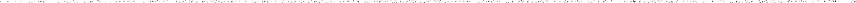 Digitálně podepsalcccccccccccccccccDatum: 2024.03.07	1 	+01 '00'Digitálně podepsal: cccccccccccccccccccccccccccDatum: 08.03.2024  +01 .•OO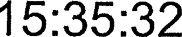 Příloha č. 1 — Specifikace plněníLEGISLATIVNÍ RÁMECLegislativní rámec pro Plnění je dán zejména zákonem č. 13/1997 Sb., o pozemních komunikacích, ve znění pozdějších předpisů, zákonem č. 361/2000 Sb., ve znění pozdějších předpisů (dále v této příloze jen „Zákon”), vyhláškou č. 104/1997 Sb., kterou se provádí úkon o pozemních komunikacích,-ve mění Pözdějších předpisů (dále v této příloze jen „Vyhláška”).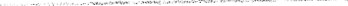 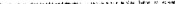 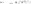 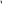 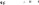 Pojmy používané v rámci Dílčí smlouvy mají význam stanovený v Zákoně a Vyhlášce.SEZNAM REZORTNÍCH PŘEDPISŮDodavatel je povinen při práci dodržovat příslušné rezortní předpisy vydané Ministerstvem dopravy ČR a interní předpisy vydané Ředitelstvím silnic a dálnic ČR, dle následujícího seznamu. Předpisy ŘSD, které doplňují či zpřesňují předpisy vydané MD, mají vyšší platnost. Podle druhu činnosti musí být s těmito dokumenty použity i další související předpisy, např. ČSN EN, ČSN, Technické podmínky MD.l) Příručku Označování pracovních míst na dálnicích (I. a II. díl), která je k dispozici na stránkách ŘSD ČR www.rsd.cz v sekci Technické předpisy.Směrnice generálního ředitele č. 4/2007 v platném znění (Pravidla bezpečnosti práce na dálnicích a silnicích), která je uvedena na stránkách ŘSD ČR www.rsd.cz v sekci Technické předpisySměrnice generálního ředitele č. 4/2019 v platném znění (Provádění údržbových prací a oprav pozemních komunikací), kteráje uvedena na stránkách ŘSD ČR www.rsd.cz v sekci Technické předpisyTypové technologické postupy pro práci na komunikaci za provozu — Provozní směrnice, které jsou k dispozici na stránkách ŘSD ČR vvww.rsd.cz v sekci Technické předpisy.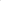 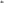 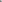 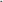 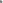 Metodický pokyn oprávnění k výkonu prohlídek mostních objektů pozemních komunikací z22.11.2016 - MD - OPK č.j. 130/2016-120-TN/8 s účinností od 24.11.2016ČSN 73 6221 Prohlídky mostů PKČSN 73 6220 Evidence mostů PKČSN 73 6200 Mostní názvoslovíČSN ISO 13822 Zásady navrhování konstrukcí - Hodnocení existujících konstrukcíČSN 73 0038 Hodnocení a ověřování existujících konstrukcí - Doplňující ustanovení. LegislativaMetodický pokyn - Část 11/2 - Průzkumné a diagnostické práce, uveřejněný ve Věstníku dopravy číslo 5/2013 z 27. února 2013.TP 120 Údržba, opravy a rekonstrukce betonových mostů pozemních komunikací.TP 62 Katalog poruch vozovek s cementobetonovým krytem.TP 82 Katalog poruch netuhých vozovek.TP 201 Měření a dlouhodobé sledování trhlin v betonových konstrukcích.TP 197 Mosty a konstrukce pozemních komunikací z patinujících ocelí.1 7) Katalog závad mostních objektů pozemních komunikací. 18) TP 72 Diagnostický průzkum mostů pozemních komunikací.TP 86 Mostní závěry.TP 124 Základní ochranná opatření pro omezení vlivu bludných proudů na mostní objekty a ostatní betonové konstrukce pozemních komunikací.TP 216 Navrhování, provádění, prohlídky, údržba, opravy a rekonstrukce ocelových a ocelobetonových mostů pozemních komunikací.Technický předpis TP 233 Georadarová metoda konstrukcí pozemních komunikací ze dne27.6.2011, schválený MD OPK a ÚP č.j. 458/2011-910-IPK/I s účinností od l. července 2011.3. SPECIFIKACE PLNĚNÍObecná specifikace — běžné prohlídky mostů (BPM)Předmětem je zpracování běžných prohlídek mostů dle výkazu výměr v příloze Dílčí smlouvy v rozsahu ČSN 73 6221 s následným zápisem do systému CEV (BMS) a rozřazením vad do kategorií.ľřesn&umístění a označeníobjektů ke kontrole bude uvedeno v příloze Dílčí smlouvy.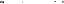 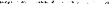 3.1.1. Stanovení způsobu provedení běžné prohlídky mostůProvedení prohlídky a zapsání v souladu s ČSN 73 6221Prohlídka štítků ložisek a štítků dilatačních závěrůPři první z prohlídek bude provedenafotodokumentace dostupných štítků ložisek a štítků dilatačních závěrů, na případné chybějící štítÔ' bude upozorněno v zápisu z prohlídky. Pokud v evidenčním modulu (BMS) údaje chybí nebo neodpovídají skutečnosti, budou prohlídkářem do příslušných oddílů (2.2 a 2.3) doplněny.Prohlídka štítků nosníkových prefabrikátů (pokud se vyskytují)Při první z prohlídek se provede fotodokumentace dostupných štítků nosníkových prefabrikátů, na případné chybějící bude upozorněno.Vložení fotodokumentace do prohlídky v CEV (BMS)Uvedenáfotodokumentace k výše uvedeným bodům bude prohlídkářem vložena do prohlídky a údaje vloženy do údajů o mostu. Provedení a rozsahfotodokumentace musí obsahovat alespoň tyto detaily a údaje: evidenční číslo mostu s pohledem do trasy dálnice; celkový kolmý boční pohled na most (pokudje to možné), u přesypaných mostů (propustků) celkové pohledy na obě čela; dalšífotografie dle ČSN 73 6221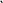 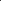 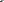 Kontrola stávajících údajů v CEV (BMS)Při prohlídkách bude kontrolována správnost všech údajů v CEV (BMS)Zanesení do CEV (BMS)Vygenerování karty údržby ze systému CEV (BMS)Dodavatel informuje ŘSD prostřednictvím e-mailové zprávy zaslané na kontaktní osoby uvedené v Objednávce plnění neprodleně po řádném dokončení a zpřístupnění všech prvních BPM v systému CEV (BMS) a případně všech druhých BPM a svolá jejich projednání dle pokynů v čl.3.3.Všechny zjištěné závady musí být projednány do 30 dní po zpřístupnění všech Dodavatelem doplňovaných údajů z první (příp. druhé) běžné prohlídky do CEV (BMS), není-li dohodnuto jinak.3.1.2. Roztřídění a projednání zjištěných závadDodavatel provede vygenerování přehledu opatření ze systému CEV (BMS) pro příslušné SSÚD do tabulky ve formátu .xls nebo .xlsx. K tabulce automaticky generované systémem CEV (BMS) připojí sloupec „Kategorie vady” a sloupec „Vadu odstraňuje” dle vzoru uvedeného níže. Do sloupce „Kategorie vady” vyplní Dodavatel písmenné označení kategorie vady. Sloupec „Vadu odstraňuje” ŘSD vyplňuje při projednání vad na základě rozhodnutí majetkového správce mostů. Takto rozčleněné závady v tabulce „Přehled opatření” Dodavatel předá ŘSD v listinné podobě při projednání závad a následně při předání v elektronické podobě v otevřeném formátu na CD.Kategorie vad: A) Ložiska údržba ložisek, doplněníprachovek, konzervace, PKO B) Sanace železobetonu a opravy odvodnění pod mostem sanace opěr, pilířů, zdí, odstraňování grafiti, oprava spár, trubičky odvodnění NK, otvory pro osazení odvodňovacích trubiček, vyčištění odvodňovacích trubiček a otvorů, reprofilace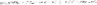 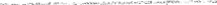 otvorů po diagnostickém průzkumu, oprava PKO spodní stavby. Reprofilace drobných poruch betonupředpjatých konstrukcí — tam, kde to příčina poruchy, její rozsah a vliv na stabilitu objektu dovolí.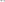 C) Opravy v prostoru říms reprofilace říms, oprava spár v římsách, oprava odvodňovacího žlabu, oprava svodidel (nikoliv celková výměna), výměna zábradlí, oprava PKO svodidel, zábradlí, protidotykové zábrany, oplocení zrcadla, oprava PHS (nikoliv celková výměna) D) Opravy v prostoru vozovky odvodňovací trubičky izolace, výměna odvodňovačů, údržba mostních závěrů (výměna těsn.icíchprofilů, oprava PKO, výměna dílů u lamelových MZ), obnovení podpovrchového mostního závěru, lokální oprava EMZ, zálivky, doplnění dopravních knoflíků, oprava vozovky na mostě...E) Ostatní údržbové práce opravy zádlažeb, odláždění svahu, skluzy, nové revizní schodiště, nové silniční zábradlí na přesypaných objektech, zeleň F) Jinde neuvedené závadyjinde nezařazené a opatření svým rozsahem zpravidla nad možnosti prací SSÚD a mimo položô' rámcové dohody na opravy mostů (např. výměna mostních závěrů, celoplošná výměna izolace, betonáž nových říms, výměna ložisek...)Dodavatel po projednání závad zapracuje připomínky dle dohody z projednání a následně ŘSD odevzdá podklady dle čl. 3.3.3.2 Obecná specifikace — Běžné prohlídky propustků (BPP)Předmětem je zpracování běžných prohlídek propustků dle výkazu výměr v příloze Dílčí smlouvy v rozsahu ČSN 73 6221 s následným zápisem do systému CEV (BMS). Přesné umístění objektů bude uvedeno v příloze Dílčí smlouvy.3.2. l. Stanovení způsobu provedení běžné prohlídky propustku:Vizuální kontrola stavu říms a odláždění, vč. přilehlého vtoku a výtoku do vzdálenosti min. 5 m od propustkuKontroluje se zejména míra poškození objektu ajeho částí, množství a velikost trhlin v římse a betonových prvcích propustku, stav spár v odláždění apod.Vizuální kontrola stavu vnitřní části propustku do vzdálenosti 2 m od vtoku/výtoku, Kontroluje se zejména stav vnitřních povrchů, spár, těsnění mezi prvÔ', případná existence trhlin a poškozeníVizuální kontrola stavu zařízení proti pádu osob, zábradlí nebo prvků oplocení, pokud jsou upevněny v objektu propustkuKontroluje se zejména stav PKO a kotvení daného prvku, příp. rozsah poškození.Vizuální kontrola stavu vozovky nad propustkemKontroluje se výskyt propadů vozovo v místěpropustku, deformace hajnice nebojiné poruchy a vady majícípravděpodobnou souvislost s propustkem.Vizuální kontrola a odhad procentuálního zanesení průtočného profilu propustkuKontroluje se míra zaneseníprůtočného profilu propustku a v % se uvede, kolik z průtočného profilu propustkuje zaneseno — např. „ Zaneseno 70% průtočného profilu 'í.Provedení fotodokumentace Vpožadavcích dle BMS.Zanesení do CEV (BMS)Vygenerování karty údržby ze systému CEV (BMS)Dodavatel informuje ŘSD prostřednictvím e-mailové zprávy zaslané na kontaktní osoby uvedené v Objednávce plnění neprodleně po řádném dokončení a zpřístupnění všech BPP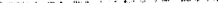 v systému CEV (BMS) a svolá jejich projednání dle pokynů v čl. 3.3. Všechny zjištěné závady musí být projednány do 30 dní po zpřístupnění všech Dodavatelem doplňovaných údajů z běžné prohlídky do CEV (BMS), není-li dohodnuto jinak. Projednání BPP lze spojit s projednáním BPM, pokud jsou objednány jednou objednávkou, nebo podle ujednání uvedených v objednávce plnění.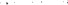 3.2.2. Roztřídění a projednání zjištěných závadDodavatel provede vygenerování přehledu opatření ze systému CEV (BMS) pro příslušné SSÚD do tabulky ve formátu xls nebo.xlsx. K tabulce automaticky generované systémem CEV (BMS) připojí sloupec „Kategorie vady” a sloupec „Vadu odstraňuje” dle vzoru uvedeného níže. Do sloupce „Kategorie vady” vyplní Dodavatel písmenné označení skupiny vady. Sloupec „Vadu odstraňuje” Dodavatel vyplňuje při projednání vad na základě rozhodnutí majetkového správce mostů. Takto rozčleněné závady v tabulce „Přehled opatření” Dodavatel předá ŘSD v listinné podobě při projednání závad a následně při předání v elektronické podobě v otevřeném formátu na datovém nosiči.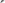 Kategorie vad: A) LožiskaNepoužije seB) Sanace železobetonu a opravy odvodnění pod mostem sanace rámu, oprava spár, obnovení vyústění rubové drenáže, reprofilace otvorů po diagnostickém průzkumu, oprava PKO spodní stavby. C) Opravy v prostoru říms reprofilace říms, oprava spár v římsách, výměna zábradlí, oprava PKO zábradlí, D) Opravy v prostoru vozovkyNepoužije seE) Ostatní údržbové práce opravy zádlažeb, odláždění svahu, skluzy, nové revizní schodiště, nové silniční zábradlí napřesypaných objektech, zeleň F) Jinde neuvedené závadyjinde nezařazené a opatření svým rozsahem zpravidla nad možnosti prací SSÚD a mimo položky rámcové dohody na opravy mostů (např. obnaženípropustku z rubu a jeho nové přeizolován.í...)Dodavatel po projednání závad zapracuje připomínky dle dohody z projednání a následně ŘSD odevzdá podklady dle čl. 3.3.3.3 Obecná specifikace společná pro všechny činnosti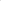 Objednávka bude zadána zástupcem ŘSD podle působnosti jednotlivých SSÚD, viz níže, přičemž může být zadána najednou pro BPM i BPP.Dodavatel je povinen vést pracovní deník v souladu se SGŘ č. 4/20193, v aktuálním znění.Pracovní deník je Dodavatel povinen předat ŘSD nejpozději spolu s fakturací.Plnění bude realizováno tak, aby veřejný silniční provoz byl Plněním co nejméně rušen a omezován.V případě potřeby bude DIO zajištěno prostřednictvím SSÚD a kontaktní osoby ŘSD.Dodavatel zajistí, aby všichni jeho zaměstnanci včetně externích dodavatelů používali výstražný oděv třídy odpovídající požadavkům výkresu opakovaných řešení R 83.Před zahájením Plnění je Dodavatel povinen vždy kontaktovat kontaktní osobu ŘSD pro dané SSÚD, na jehož úseku je prohlídka prováděna a oznámit kde bude prohlídka prováděna.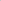 ŘSD si vyhrazuje právo v odůvodněných případech v určitém čase zamítnout přístup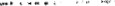 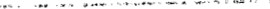 Dodavatele na úsek dálriice. Zároveň je ŘSD povinné dohodnout s Dodavatelem nejbližší jiný možný termín k provedení Plnění.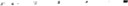 Projednání závad bude probíhat samostatně po jednotlivých SSÚD za účasti zástupce SSÚD, majetkového správce a specialisty PÚ GŘ ŘSD, jejichž účast bude dohodnuta prostřednictvím kontaktních e-mailů, přičemž projednání bude probíhat v Praze nebo v Brně dle působnosti majetkového správce.Kontaktní osoby za ŘSD pro účely projednání závad budou uvedeny vč. kontaktních informací v Dílčí smlouvě. Dodavatel předá kompletní Plnění, na základě kterého bude provedena fakturace, kontaktní osobě za SSÚD jakožto ŘSD v následující podobě:1x výtisk každé provedené běžné prohlídky mostu;Ix výtisk každé provedené běžné prohlídky propustku;1x vygenerovanou a doplněnou tabulku „Přehled opatření — mosty”;1x vygenerovanou a doplněnou tabulku „Přehled opatření - propustky”1x USB Flash disk s výpisem provedených běžných prohlídek mostů a běžných prohlídek propustků, včetně všech výše uvedených příloh v otevřeném formátu.Výše uvedené odevzdá ŘSD na elektronickém datovém nosiči USB nejpozději do:první BPM a BPP: do 90 dní od uzavření Dílčí smlouvy na dílčí plnění, není-li uvedeno v Dílčí smlouvě jinak, druhé BPM: do 180 dní od uzavření Dílčí smlouvy na dílčí plnění, není-li uvedeno v Dílčí smlouvě-o jinak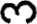 Harmonogram - provedení běžných prohlídek mostů a propustků v km 11,315 - 60,471 P+L-č E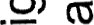 Dle ČSN 73 6221 Prohlídky mostů pozemních komunikací čl. 5.2.2 a současně dle dohody s majetkovým správcem mostů budou běžné prohlídky všech mostů, které jsou ve stupni I. - IV. provedeny do 30. 6. 2024, vč. projednání s MS na mosty a zápisem do CEV (až po projednání a odsouhlasení s MS).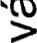 Dle ČSN 73 6221 Prohlídky mostů pozemních komunikací čl. 5.2.2 a současně dle dohody s	majetkovým správcem mostů bude provedena l. prohlídka všech mostů ve stupni V-VII, vč.	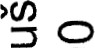 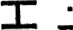 projednání s MS na mosty a zápisem do CEV (až po projednání a odsouhlasení s MS) do 30. 5. o 2024 a 2. prohlídka mostů ve stupni V. - VII, vč. projednání s MS na mosty a zápisem do CEV (aé po projednání a odsouhlasení s MS) bude provedena do 30. 10. 2024.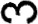 Dle ČSN 73 6221 Prohlídky mostů pozemních komunikací čl. 5.2.2 a současně dle dohody s majetkovým správcem mostů bude provedena prohlídka propustků, vč. projednání s MS na mosty c a zápisem do CEV (až po projednání a odsouhlasení s MS) do 30. 10. 2024.Digitálně podepsal xxxxxxxxxxxxxxxxxDatum: 2024.03.08+01 '00'Příloha č. 2 - Oceněný spoupis služeb - provedení běžných prohlídek mostů a propustků na D2 v km 11,315 -60,471 P+L	Dodavatel:	název	INSET s.r.o.	sídlo	Lucemburská 1170/7, 130 OO Praha 3	IČO:	3579727Digitálně podepsal IngxxxxxxxxxxxxxxDatum: 2024.03.08+01 '00'Digitálně podepsal: xxxxxxxxxxxxxxxxxxxxxDatum: 08.03.2024 15:34:55 +01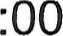 Příloha č. 3Dálnice D2 km 11,315 - 60,471- stavební stav mostů ssŰD 7 PodivínDle ČSN 73 6221 Prohlídky mostů pozemních komunikací čl. 5.2.2 a současně dle dohody s majetkovým správcem mostů V jarním termínu budou provedeny běžné prohlídky všech mostů ve stavebním stavu I - VII {tj. celkem 47 BPM).V podzimním termínu budou poté provedeny druhé běžné prohlídky mostů ve stavebním stavu V - VII (tj. celkem 9 BPM).Dálnice D2 km 11,315 - 60,471 - seznam propustků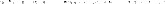 Dle ČSN 73 6221 Prohlídky mostů pozemních komunikací čl. 5.2.2 a současně dle dohody s majetkovým správcem mostůbudou provedeny běžné prohlídky propustků (tj. celkem 36 prohlídek).Digitálně podepsalIng. xxxxxxxxxxxxxxxxDatum: 2024.03.08	1 	+01 '00'kontaktní osoba ve věcech technických: xxxxxxxxxxxxxxxxxxxxxxxxxNázev veřejné zakázkyČíslo Dílčí smlouvyČíslo Rámcové dohodyD2 Běžné prohlídky mostů29ZA-004012OIPU - 005124Název veřejné zakázkyČíslo Dílčí smlouvyČíslo Rámcové dohodyD2 Běžné prohlídky mostů29ZA-004012OIPU - 005124Rámcová dohoda ”Provedení běžných prohlídek mostů a propustkůRámcová dohoda ”Provedení běžných prohlídek mostů a propustkůRámcová dohoda ”Provedení běžných prohlídek mostů a propustků- oblast 2- oblast 2- oblast 2Název položkyJed notkaCena v Kč bez DPHCena v Kč bez DPHPočet prohlídekCelkem za položku Kč bezDPHBěžná prohlídka mostu (BMP)most s délkou přemostění < IO mksxxxxxxxxxxxxxxxx8xxxxxxxxmost s délkou přemostění 10 až 20 mksxxxxxxxxxxxxxx21xxxxxxxmost s délkou přemostění 20 až 50 mksxxxxxxxxxxxxxx11xxxxxxxxxmost s délkou přemostění 50 až 90 mksxxxxxxxxxxxxxxxx8xxxxxxmost s délkou přemostění 90 až 150 mksxxxxxxxxxx4xxxxxxxxvelké mosty nad 400 a atypická řešeníksxxxxxxxxxxxxxxxxxxxxxx4xxxxxPropustkyksxxxxxxxxxx36xxxxxxCelkem397 030,oostaničenínázev mostudélka přemostění(m)stav NKstav NKstav NKstav NKstav SSstav SSstav SScelkový stavcelkový stavcelkový stavD2020..114,7Dálniční most přes polní cestu18,46Ill - DobrýIll - DobrýIll - DobrýIll - DobrýIll -DobrýIll -DobrýIll -DobrýIll - DobryIll - DobryIll - Dobry020..214,7Dálniční most přes polní cestu18,46Ill - DobrýIll - DobrýIll - DobrýIll - DobrýIll -DobrýIll -DobrýIll -DobrýIll - Do022..118,396Dálniční most přes potok a polní cestu20,9Ill - DobryIll - DobryIll - DobryIll - DobryIll -DobrýIll -DobrýIll -Dobrýtli -Dobrýtli -Dobrýtli -Dobrý022..218,396Dálniční most přes potok a polní cestu20,9Ill - DobryIll - DobryIll - DobryIll - DobryIll -DobrýIll -DobrýIll -DobrýIll -DobrýIll -DobrýIll -DobrýD2025..321,242Dálniční most přes Novoves ' potok3IV - Uspoko'ivýIV - Uspoko'ivýIV - Uspoko'ivýIV - Uspoko'ivýIV-Us ko•iIV-Us ko•iIV - Us ko'ivýIV - Us ko'ivýIV - Us ko'ivýD2026..321,263Dálniční most přes polní cestu6Ill - DobryIll - DobryIll - DobryIll - DobryIll -DobIll - DobD2027..323,353Dálniční most přes polní cestu6I - BezvadnýI - BezvadnýI - BezvadnýI - BezvadnýI - BezvadnýI - BezvadnýI - Bezvadný'I - Bezvadn 'I - Bezvadn 'I - Bezvadn 028..124,903Dálniční most řes potok v křižovatce49,9IV - UspokojivýIV - UspokojivýIV - UspokojivýIV - UspokojivýIV - UspokojivýIV - UspokojivýIV - UspokojivýIV - Uspoko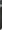 IV - Uspoko028..224,903Dálniční most přes potok v křižovatce49,9Ill - DobrýIll - DobrýIll - DobrýIll - DobrýIll - DobryIll - DobryIll - DobryIll - DobrýIll - DobrýIll - Dobrý029.124,903V Most v křižovatce přes potok17,8patnýpatnýpatnýpatnýV - ŠpatnýV - ŠpatnýV - ŠpatnýV - patnýV - patnýV - patný02030..125,711Dálniční most přes silnici 11/42014,45Ill - DobpatnýpatnýpatnýV - ŠpatnýV - ŠpatnýV - Špatný030..225,711Dálniční most přes silnici 11/42014,45IV - UspokojIV - UspokojIV - UspokojIV -Us koj'IV -Us koj'IV - UspokojivýIV - UspokojivýIV - Uspokojivý031..326,498Dálniční most přes polní cestu6,89Ill -DobrýIll -DobrýIll -DobrýIll -DobrýIll - DobrýIll - DobrýIll - DobrýIll - DobryIll - DobryIll - Dobry02032..128,158Dálniční most přes silnici a potok33,67V - ŠpatnýV - ŠpatnýV - ŠpatnýV - ŠpatnýIll -DobrýIll -DobrýIll -DobrýV - ŠpatnýV - ŠpatnýV - ŠpatnýD2032..228,158Dálniční most přes silnici a tok33,67IV - UspokojivýIV - UspokojivýIV - UspokojivýIV - UspokojivýIll - DobryIll - DobryIll - DobryIV - Uspoko•ivýIV - Uspoko•ivýIV - Uspoko•ivý02033..130Dálniční most přes polní cestu18,8V - ŠpatnýV - ŠpatnýV - ŠpatnýV - ŠpatnýV - ŠpatnýV - ŠpatnýV - ŠpatnýV - ŠpatnýV - ŠpatnýV - Špatný02033..230Dálniční most přes polní cestu18,8V - ŠpatnýV - ŠpatnýV - ŠpatnýV - ŠpatnýV - ŠpatnýV - ŠpatnýV - ŠpatnýV - ŠpatnýV - ŠpatnýV - Špatný034..130,745Dálniční most přes Iní cestu16,9IV - UspokojIV - UspokojIV - UspokojIV - UspokojIV - UspokojivýIV - UspokojivýIV - UspokojivýIV - Uspoko••IV - Uspoko••034..230,745Dálniční most přes polní cestu16,9Il - Velmi dobrýIl - Velmi dobrýIl - Velmi dobrýIl - Velmi dobrýIll -DobrýIll -DobrýIll -DobrýIll - DobryIll - DobryIll - Dobry036..134,666Dálniční most přes trať ČD10,51Ill - DobIll - DobrýIll - DobrýIll - DobrýIll -DobrýIll -DobrýIll -Dobrý036..234,666Dálniční most přes trať ČD10,51Ill - DobryIll - DobryIll - DobryIll - DobryIll - Dobiii -Dobrýiii -Dobrýiii -Dobrý038..138,01Dálniční most přes řeku Trkmanku29,39Ill -DobIll -DobrýIll -DobrýIll -DobrýIll -DobrýIll -DobrýIll -Dobrý038..238,01Dálniční most přes řeku Trkmanku29,39Ill -Velmi dobrýIll -Velmi dobrýIll -Velmi dobrýIll -Velmi dobrýIll - DobrýIll - DobrýIll - DobrýIll -DobrýIll -DobrýIll -Dobrý039.1oMost přes dálnici na polní cestě58,4IV - UspokojivýIV - UspokojivýIV - UspokojivýIV - UspokojivýIV - Uspoko•ivýIV - Uspoko•ivýIV - Uspoko•ivýIV Uspoko••IV Uspoko••IV Uspoko••042.144,351Most přes dálnici na polní cestě a komunikaci56,8I - Bezvadn 'I - Bezvadn 'I - Bezvadn 'I - Bezvadn 'I - BezvadnýI - BezvadnýI - Bezvadný- Bezvadný- Bezvadný- Bezvadný02043..146,34Dálniční most přes Ladenský odpad8V ŠpatnýV ŠpatnýV ŠpatnýV ŠpatnýVl - Velmi špatnýVl - Velmi špatnýVl - Velmi špatnýVl - Velmi špatnýVl - Velmi špatnýVl - Velmi špatnýD2043..246,34Dálniční most přes Ladensk ' odpad8V - ŠpatnýV - ŠpatnýV - ŠpatnýV - ŠpatnýVl - Velmi špatnVl - Velmi špatnVl - Velmi špatnVl • Velmi špatnVl • Velmi špatnVl • Velmi špatn045..148,316Dálniční most přes silnici I/5556,8tl - Velmi dobrýtl - Velmi dobrýtl - Velmi dobrýtl - Velmi dobrýIl - Velmi dobrýIl - Velmi dobrýIl - Velmi dobrýIl - Velmi dobIl - Velmi dob045..248,316Dálniční most přes silnici I/5556,8Il - Velmi dobrýIl - Velmi dobrýIl - Velmi dobrýIl - Velmi dobrýIll -DobrýIll -DobrýIll -DobrýIll -DobrýIll -DobrýIll -DobrýD2046..148,598Dálniční most přes trať ČD a polní cesty99,62Il - Velmi dobrýIl - Velmi dobrýIl - Velmi dobrýIl - Velmi dobrýIl - Velmi dobrýIl - Velmi dobrýIl - Velmi dobrýIl - Velmi dobIl - Velmi dob046..248,598Dálniční most přes trať ČD a polní cesty99,62Il - Velmi dobrýIl - Velmi dobrýIl - Velmi dobrýIl - Velmi dobrýIl - Velmi dobrýIl - Velmi dobrýIl - Velmi dobrýIl - Velmi dobrýIl - Velmi dobrýIl - Velmi dobrý048..151,52Dálniční most přes vodní tok - svodnici10,91I - BezvadnI - BezvadnIl - Velmi dobrýIl - Velmi dobrýIl - Velmi dobrýIl - Velmi dobIl - Velmi dobIl - Velmi dob048..251,52Dálniční most přes vodní tok - svodnici10,91I - BezvadnýI - BezvadnýI - BezvadnýI - BezvadnýIl - Velmi dobrýIl - Velmi dobrýIl - Velmi dobrýIl - Velmi dobIl - Velmi dob052..155,347Dálniční most přes řeku a polní cestu45,85Il - Velmi dobrýIl - Velmi dobrýIl - Velmi dobrýIl - Velmi dobrýIl - Velmi dobIl - Velmi dobIl - Velmi dobrýIl - Velmi dobrýIl - Velmi dobrý052..255,347Dálniční most řes řeku a polní cestu45,85Il - Velmi dobrýIl - Velmi dobrýIl - Velmi dobrýIl - Velmi dobrýIl - Velmi dobrýIl - Velmi dobrýIl - Velmi dobrýIl - Velmi dobrýIl - Velmi dobrýIl - Velmi dobrý053..156,252Dálniční most řes kanál a komunikaci51,8IV - UspokojivýIV - UspokojivýIV - UspokojivýIV - UspokojivýIV - Uspoko'ivýIV - Uspoko'ivýIV - Uspoko'ivýIV - Us kojIV - Us koj053..256,252Dálniční most řes kanál a komunikaci51,8Il - Velmi dobrýIl - Velmi dobrýIl - Velmi dobrýIl - Velmi dobrýIl - Velmi dobrýIl - Velmi dobrýIl - Velmi dobrýIl - Velmi dobIl - Velmi dobD2054..156,513Dálniční most řes trať ČD106,26IV - UspokojivýIV - UspokojivýIV - UspokojivýIV - UspokojivýIV - UspokojivýIV - UspokojivýIV - UspokojivýIV - UspokojivýIV - UspokojivýIV - UspokojivýD2054..256,513Dálniční most přes trať ČD106,26Ill -DobrýIll -DobrýIll -DobrýIll -DobrýIll - DobryIll - DobryIll - DobryIll - DobryIll - DobryIll - Dobry055..156,913Dálniční most řes svodnici a les. cestu52,2Ill -DobrýIll -DobrýIll -DobrýIll -DobrýIll - DobryIll - DobryIll - DobryIll -DobIll -DobIll -Dob055..256,913Dálniční most řes svodnici a les. cestu52,2I - Bezvadn 'I - Bezvadn 'I - Bezvadn 'I - Bezvadn 'Il - Velmi dobrýIl - Velmi dobrýIl - Velmi dobrýIl - Velmi dobrýIl - Velmi dobrýIl - Velmi dobrý056..157,695Dálniční most řes přeložku potoka16,35Il - Velmi dobrýIl - Velmi dobrýIl - Velmi dobrýIl - Velmi dobrýIl - Velmi dobrýIl - Velmi dobrýIl - Velmi dobrýIl - Velmi dobrýIl - Velmi dobrýIl - Velmi dobrý056..257,695Dálniční most řes přeložku potoka16,35Il - Velmi dobrýIl - Velmi dobrýIl - Velmi dobrýIl - Velmi dobrýIl - Velmi dobIl - Velmi dobIl - Velmi dobrýIl - Velmi dobrýIl - Velmi dobrýD2057..158,785Dálniční most řes inundační svodnici16,35Il - Velmi dobrýIl - Velmi dobrýIl - Velmi dobrýIl - Velmi dobrýIl - Velmi dobIl - Velmi dobIl - Velmi dobIl - Velmi dobIl - Velmi dob057..258, 785Dálniční most přes inundační svodnici16,35Il - Velmi dobrýIl - Velmi dobrýIl - Velmi dobrýIl - Velmi dobrýIl - Velmi dobrýIl - Velmi dobrýIl - Velmi dobrýIl - Velmi dobIl - Velmi dob058..160,471Dálniční most přes Moravu a silnici 1/2876,62V • ŠpatnýV • ŠpatnýV • ŠpatnýV • ŠpatnýV - ŠpatnýV - ŠpatnýV - ŠpatnýV - ŠpatnýV - ŠpatnýV - ŠpatnýD2058..260,471Dálniční most řes Moravu a silnici 1/2876,62IV - UspokojivýIV - UspokojivýIV - UspokojivýIV - UspokojivýV Špatn 'V Špatn 'V Špatn 'V - Špatn •V - Špatn •V - Špatn •evidenční číslo propustkustaničenímístní názevdélka přemostění (m)délka přemostění (m)004p14,96045,4345,43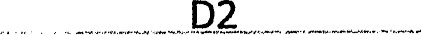 005P20,690-56i55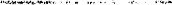 -56i55006P22,69831,4131,41007P23,18466,9166,91008.1P24,903křižovatka Hustopeče26,8926,89008.2P24,903křižovatka Hustopeče19,4719,47009P25,62472,5372,53OOIOP26,56063,7763,77OllP56,70048,0548,05012P27,730013P29,22036,56%36,56%014P30,860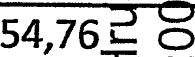 015P32,24940,0240,02016P35,32075,72.s75,72.s017P37,36545,89 cp.45,89 cp.018P38,68047,79 .47,79 .019P39,70036,33 c36,33 c020P40,20032,74=32,74=021.1P41,463křižovatka Podivín42 O42 O021.2P41,463křižovatka Podivín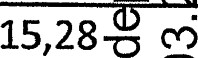 021.3P41,463křižovatka Podivín15,4515,45021.4p41,463křižovatka Podivín16, 7216, 72022P42,212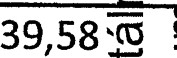 023P43,18039,13.239,13.20241)44,20039,2239,22025.1P44,500DN 500, čerpací stanice Shell, Ladná17,6417,64026P47,85034,06 034,06 0027.1P48,315křižovatka Břeclav14,48 014,48 0027.2P48,315křižovatka Břeclav18,2618,26027.3P48,315křižovatka Břeclav	27,77 	+	27,77 	+027.4P48,315křižovatka Břeclav34,76 -E34,76 -E028P49,25541,03 ž ö41,03 ž ö029P49,78644,1144,11030P50,33241,13 —41,13 —031P53,05033,3733,37032P59,86541484148